Mål fysik åk 6
Rörelse och kraft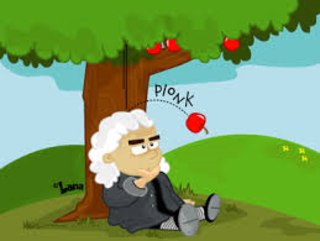 När vi har arbetat med detta arbetsområde ska du:   kunna förklara vad som menas med en rörelse genom att ge exempel på     hastighet, acceleration och fritt fall.    kunna ge exempel på krafter som påverkar dig i vardagen. 
   kunna förklara gravitationskraft med exempel.   kunna förklara friktionskraft med exempel.   kunna förklara vad en cirkelrörelse är.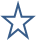    veta vad som menas med tyngdpunkt och stödyta.   känna till att krafter och rörelser kan mätas.Undervisning   Gemensamma genomgångar och diskussioner.
   Film   Undersökningar
   Arbete med ämnesspecifika ord och begrepp, instuderingsuppgifterBedömning   Prov och diskussioner    Genomförande och dokumentation av naturvetenskaplig undersökningÄmnesord     
accelerera, cirkelrörelse, friktionskraft, fritt fall, gravitationskraft, hastighet, hastighetsmätare, kraft, medelhastighet, motkraft, Newton (N), rörelse, stödyta, tidvatten, tyngdpunkt.